Lampiran 2 SOAL PRE TESTSekolah		: SD Negeri Kompleks IKIP 1Mata Pelajaran	: Ilmu Pengetahuan Alam Kelas/Semester	: V/ IIMateri			: Cahaya dan sifat-siatnya Alokasi Waktu	: 60 menitPetunjuk Mengerjakan Soal :Bacalah soal dengan cermat dan teliti. Kerjakanlah terlebih dahulu soal yang Anda anggap lebih mudah.Berilah tanda silang (X) salah satu jawaban A, B, C, dan D pada salah satu jawaban yang tersedia pada lembar jawaban soal.Jika ada soal yang belum jelas, silahkan ditanyakan langsung.Tidak diperbolehkan untuk membuka catatan dan bekerjasama dengan teman!Soal : 1. Supaya kita bisa melihat sebuah benda maka kita memerlukan ....a. cahaya  b. suara c. panasd. gerak2.Semua benda yang dapat memancarkan cahaya disebut ....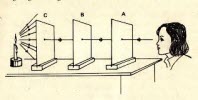 a. cahaya lampu b. sumber cahaya  c. cahaya terang d. benda bercahaya3.Berikut  ini adalah termasuk  sumber-sumber cahaya, kecuali ....a. lilin  b. matahari   c. batu  d. lampu4. Perhatikan gambar di bawah!Sifat cahaya yang ditunjukkan hasil percobaan  tersebut adalah....cahaya dapat dibiaskan cahaya dapat diuraikancahaya dapat dipantulkan cahaya merambat lurus5. Contoh benda bening adalah sebagai berikut ....a. kaca bening, air bersih, susu   b. kaca bening, air kotor, kayu   c. kaca bening, es batu, air jernihd. batu, air jernih, kayu 6. Perhatikan gambar di bawah!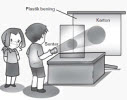     Sifat cahaya yang ditunjukkan hasil percobaan tersebut adalah.... cahaya dapat dibiaskancahaya dapat diuraikancahaya dapat dipantulkancahaya dapat menembus benda bening7. Berikut  adalah  sifat-sifat yang  dimiliki oleh cahaya, kecuali ....a. dapat dipantulkan     b. dapat dibiaskanc. merambat lurusd. merambat berbalik8. Berikut ini adalah contoh benda buram yaitu ....a. kaca   b. kayu   c. kertas  d. air jernih9. Sinar matahari dapat masuk ke ruangan melalui suatu lubang. Hal itu menandakan bahwa cahaya ....a. merambat lurus    b. dapat diuraikan    c. dapat menembus benda beningd. dapat dibiaskan10.Pemantulan  baur  terjadi karena  sinar  mengenai permukaan benda ....a. halus   b. Kasar   c. gelap  d. Bening11.Bayangan yang dihasilkan sama  dengan  bendanya. Pemantulan  terjadi  pada cermin ....a. cembung  b. Cekung  c. datar  d. Ganda12. Alat - alat yang memanfaatkan proses pemantulan cahaya disebut ....a. cahaya  b. Lensa   c. cermin  d. Kaca13.Perhatikan gambar di bawah ini!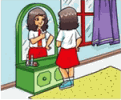 Gambar tersebut menunjukkan bahwa cahaya dapat....dibiaskandipantulkanmerambat lurusmenembus benda bening14.Pemantulan  cahaya  yang  terjadi  pada  permukaan  yang  rata  adalah pemantulan ....a. teratur   b. Searah   c. tidak teratur  d. tidak terarah15.Alat untuk  melihat benda menjadi  lebih besar adalah ....a. cermin   b. Lup    c. spion   d. Periskop16.Peristiwa yang merupakan akibat pembiasan cahaya yaitu . . . terbentuknya    war na    pada gelembung sabundasar sungai yang airnya jernih tampak lebih dangkal daripada yang sebenarnyaterbentuknya  bayangan  oleh cerminsampainya cahaya matahari di permukaan bumi17. Perhatikan gambar  di samping!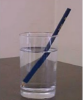 Apabila pensil dimasukkan ke dalam gelas yang berisi air tampak patah. Hal  ini  menunjukkan sifat cahaya yaitu....dapat merambat lurusmenembus benda beningdapat dipantulkandapat dibiaskan18. Cahaya tidak dapat menembus…. kaca jendelagelas minumudaratembok beton19. Ketika berenang, kaki terlihat lebih pendek. Ini menunjukkan bahwa cahaya ....dapat dipantulkan  dapat dibiaskanmenembus benda beningmerambat lurus20.Peristiwa yang merupakan bukti cahaya merambat lurus yaitu .. a.   memantulnya cahaya pada cerminb.   rambatan cahaya matahari yang lurus ketika melewati genting kacac.   cahaya menembus benda beningd.	terbentuknya pelangi pada saat hujan. Kunci Jawaban, Bobot dan SkorInstrumen Soal PretestJumlah skor perolehanRumus :				      x 100        Skor TotalTeknik Pemberian Skor:  NoJawabanBobot1A12B13C14D1 5C16D17D18C19A1 10C1 11C           1 12C113B114A115B116B117D118D119B120B1Jumlah PembobotanJumlah Pembobotan20Rubrik Penilaian Tes Hasil BelajarRubrik Penilaian Tes Hasil BelajarBobot 1Jika  jawaban  benarBobot 0Jika jawaban salah dan tidak ada jawaban